Werken met het garageregister?Indien je het garageregister digitaal wil bijhouden en niet meer in je boek, dan moet je dit laten weten aan je Btw kantoorAls de wagen binnen komt klik je bovenaan op 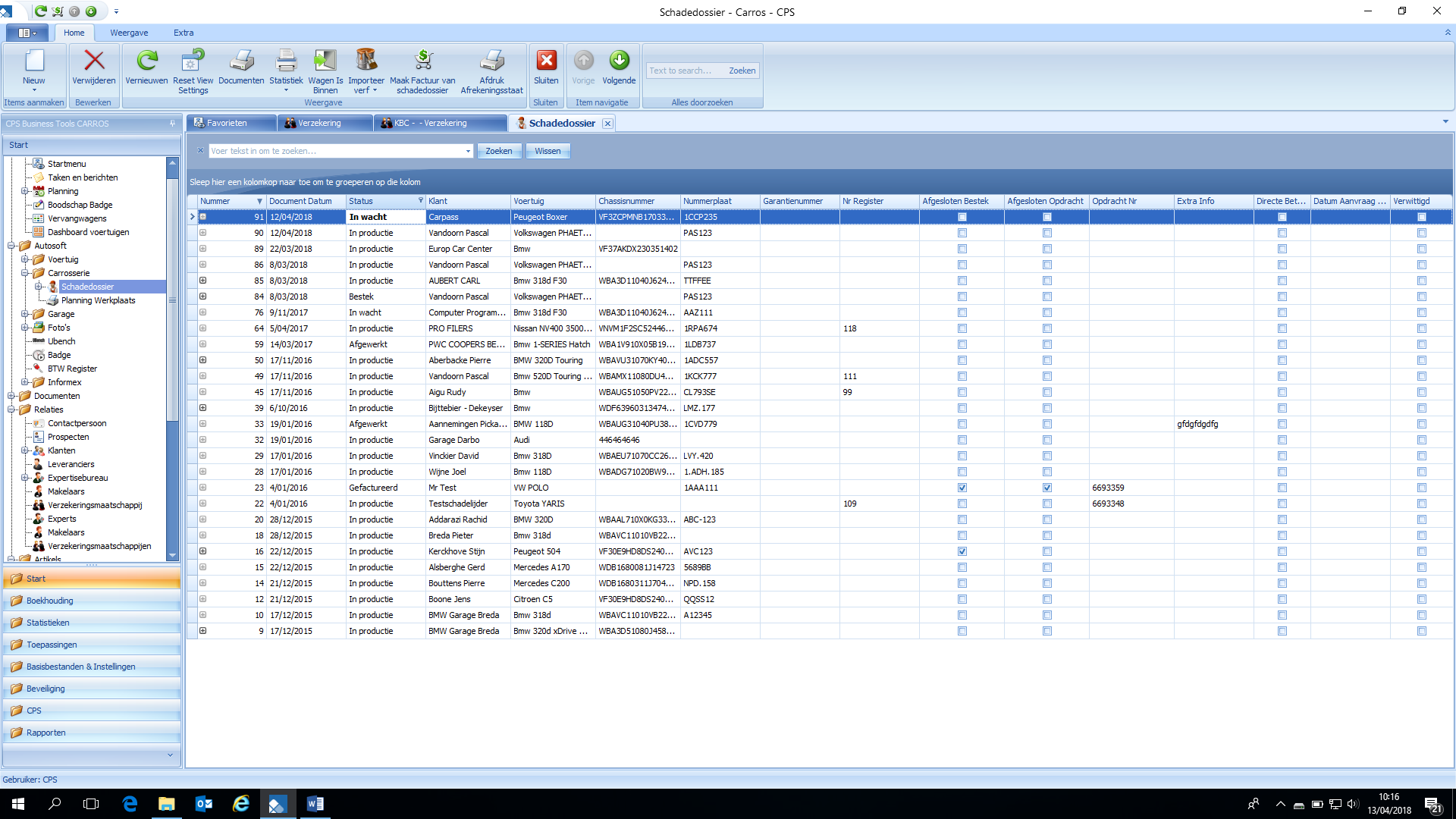 De status van de fiche veranderd automatisch naar ‘in productie’De wagen wordt toegevoegd aan het register en krijgt dan ook een nr toegekendKies de reden waarom de wagen binnen is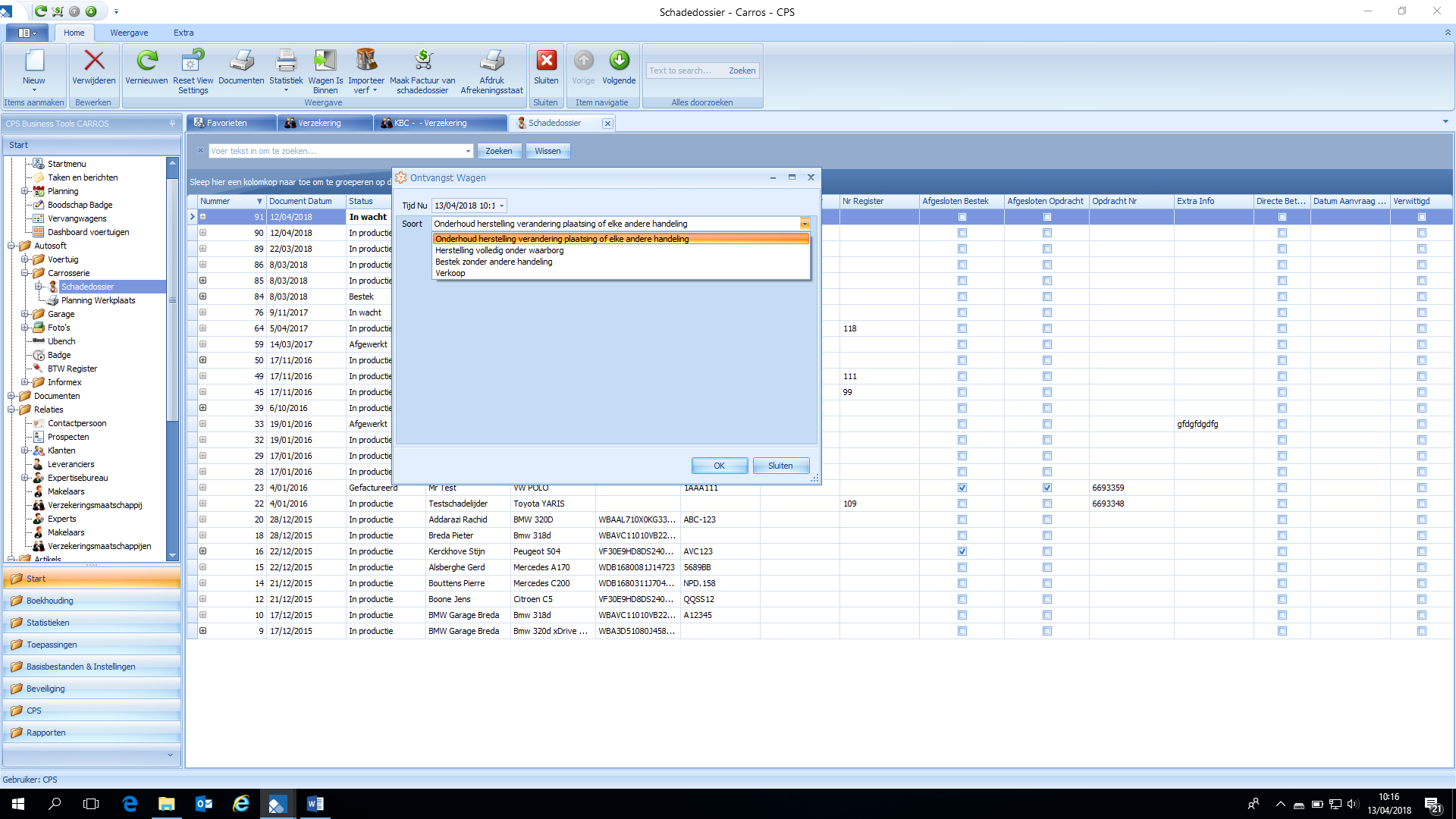 De status van de fiche veranderd automatisch naar ‘in productie’ Als de wagen de werkplaats terug verlaat klik je op 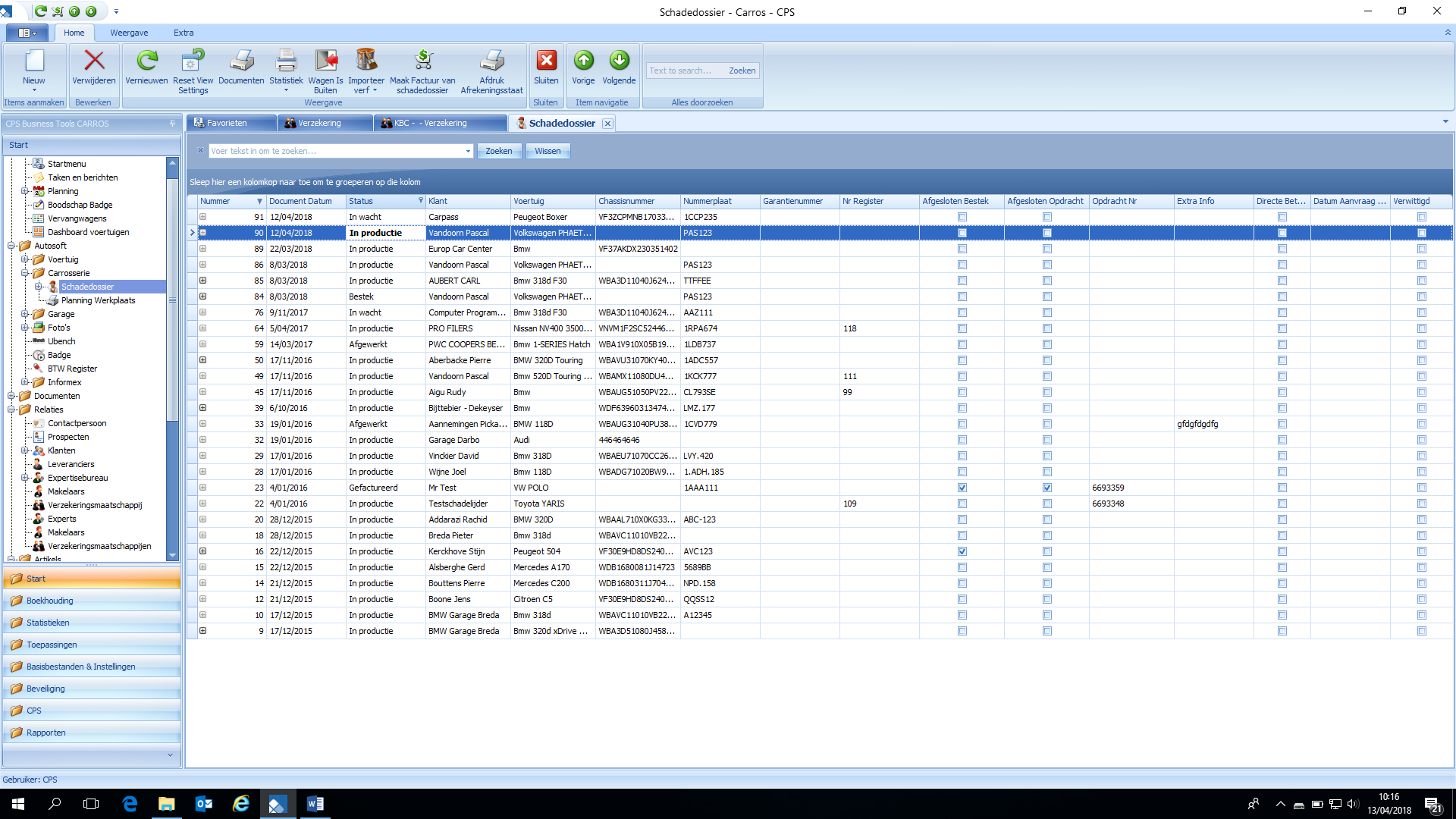 Het register kan je consulteren via deze knop  in je favorieten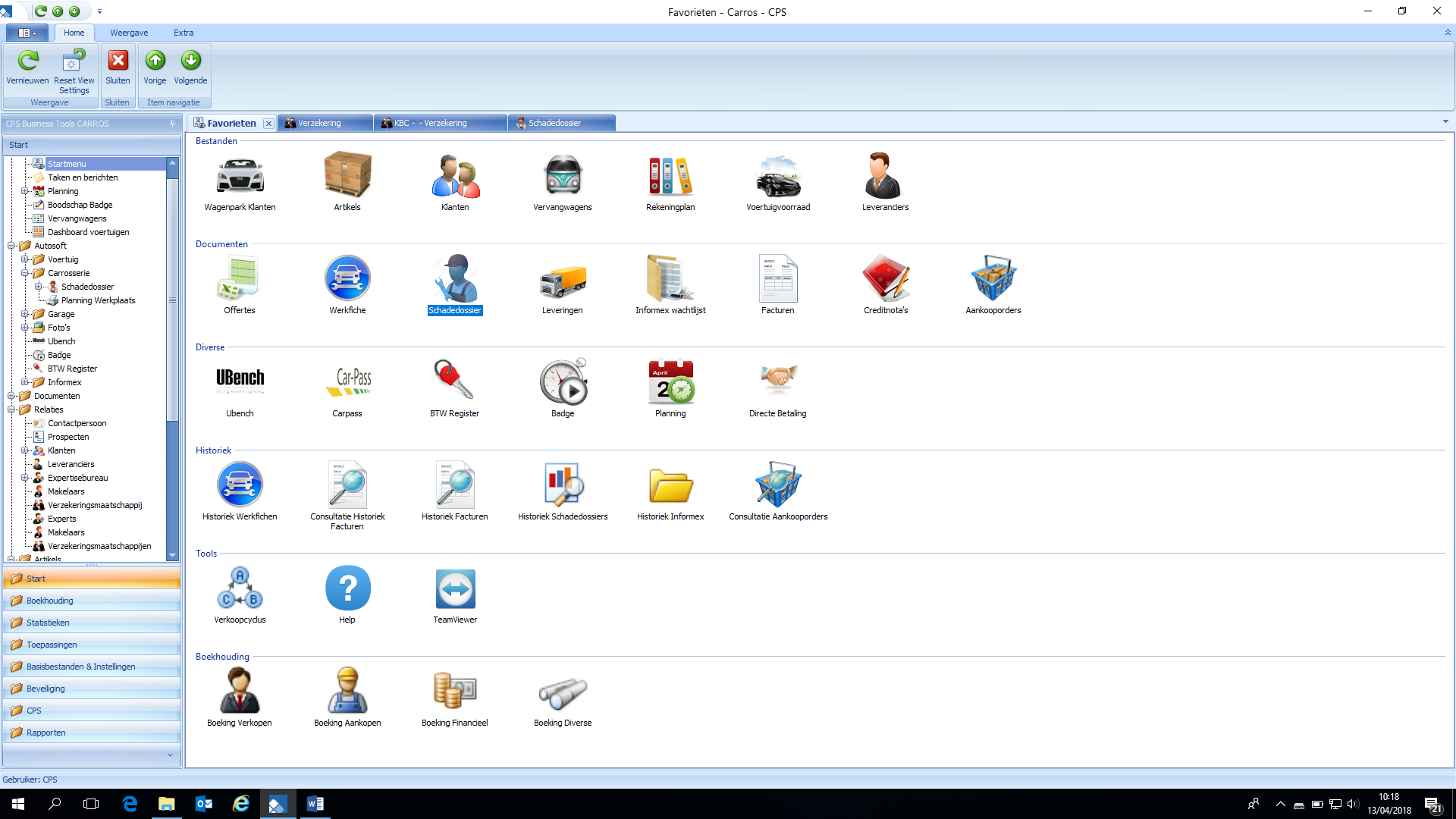 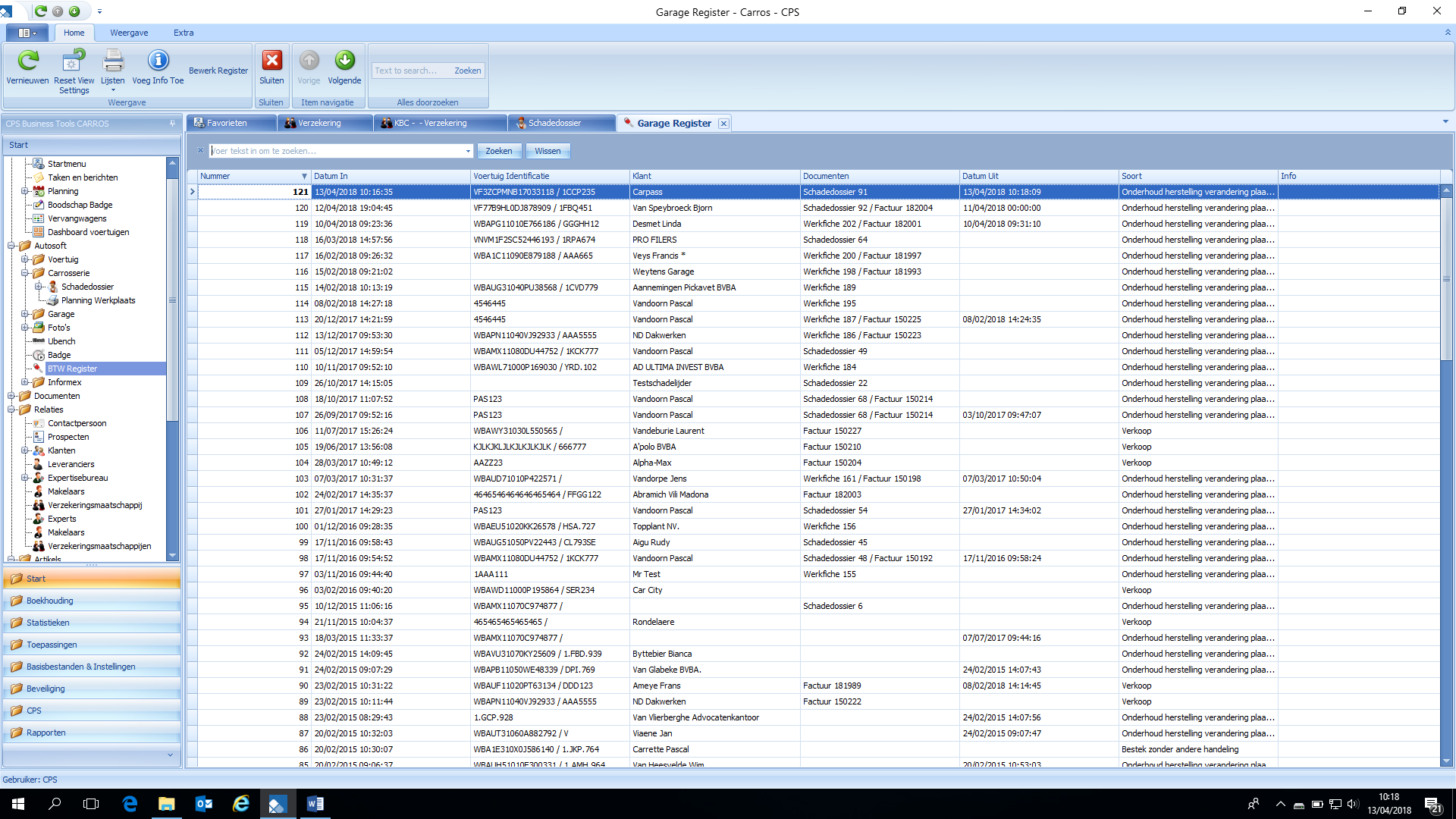 Een wagen kan onmogelijk geschrapt worden uit her register. Je kan een lijn wel altijd bewerken via de knop ‘bewerk register’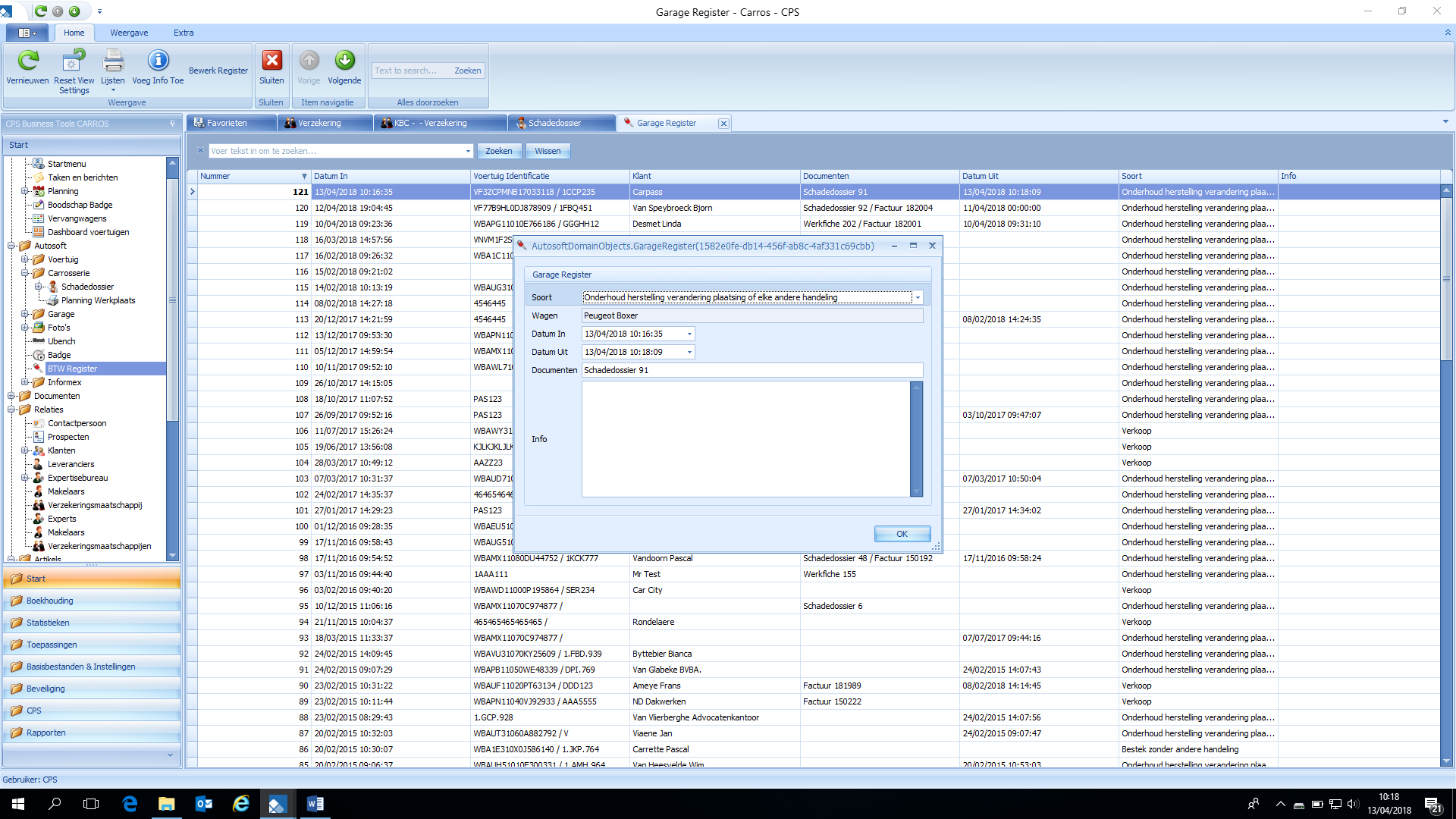 Bovenaan kan je kiezen om de 3 officiële documenten af te drukken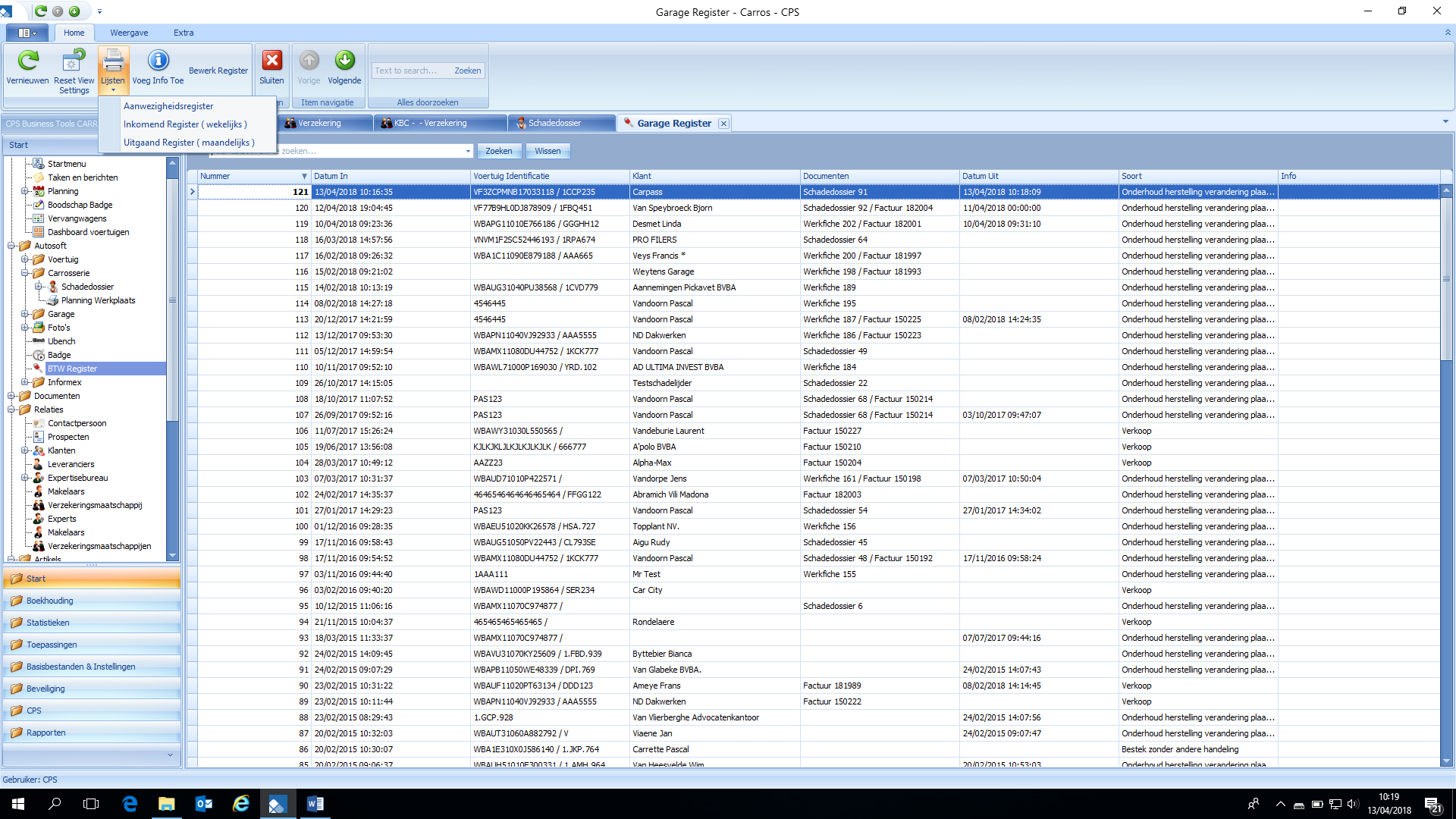 